Supporting InformationS1. Study Sites and Stand Productivity EstimationOur study area is located along a 3300 m elevation gradient in the tropical Andes and extends to the Amazon Basin. Across this transect a group of ten intensively monitored 1-ha plots was established as part of the long-term research effort coordinated by the Andes Biodiversity Ecosystems Research Group (ABERG, http://www.andesconservation.org) and the ForestPlots (https://www.forestplots.net/) and Global Ecosystems Monitoring Network (GEM; http://gem.tropicalforests.ox.ac.uk/projects/aberg) networks. In this study we exclude SPD-02, which is located on a landslide prone ridge just below cloud and was always an outlier in our simulations as well as in other studies across the gradient (Malhi et al. 2017a). Table S1.1 provides a summary of the environmental conditions for the study sites. Five of the plots are montane plots in the Kosñipata Valley, spanning an elevation range 1500 - 3500 m (Malhi et al. 2010), two are submontane plots located in the Pantiacolla front range of the Andes (range 600 - 900 m) and two plots are found in the Amazon lowlands in Tambopata National Park (elevation range 200 - 225 m). The elevation gradient is very moist (Table S1.1), with seasonal cloud immersion common above 1500 m elevation (Halladay et al. 2012), and no clear evidence of seasonal or other soil moisture constraints throughout the transect (Zimmermann et al. 2010). Plots were established between 2003 and 2013 in areas that have relatively homogeneous soil substrates and stand structure, as well as minimal evidence of human disturbance (Girardin et al. 2014). At all plots, the GEM protocol for carbon cycle measurements was employed (www.gem.tropicalforests.ox.ac.uk). The GEM protocol involves measuring and summing all major components of NPP and autotrophic respiration on monthly or seasonal timescales (Malhi et al. 2017a). NPP measurements include: canopy litterfall, leaf loss to herbivory, aboveground woody productivity of all medium-large (D>10 cm) trees (every three months), annual census of wood productivity of small trees (D 2-10 cm), branch turnover on live trees, fine root productivity from ingrowth cores installed and harvested (every three months) and estimation of coarse root productivity from aboveground productivity. Autotrophic respiration (Ra) is calculated by summing up rhizosphere respiration (measured monthly), aboveground woody respiration estimated from stem respiration measurements (monthly) and scaling with surface area, belowground coarse root and bole respiration (fixed multiplier to stem respiration) and leaf dark respiration estimated from measurements of multiple leaves in two seasons. GPP, the carbon assimilated via photosynthesis is approximately equal to the amount of carbon used for NPP and Ra, thus GPP=NPP + Ra. Finally the proportion of total GPP invested in NPP, the carbon use efficiency is estimated by CUE=NPP/GPP. For six of the plots, NPP and GPP were estimated by summation of the measured and estimated components of NPP and autotrophic respiration (Malhi et al. 2017a). For the remaining plots, we used measured NPP to estimate GPP applying the mean carbon use efficiency of the other plots, separated into cloud forest and submontane/lowland plots.Table S1: Environmental characteristics of the study sites. Note that the annual solar radiation, mean temperature and total precipitation values refer only to year 2013.        Figure S1: Estimated NPP (±2se) versus GPP (±2se) across the Amazon-Andes elevation gradient. The slope of the linear regression indicates the average plot-level CUE.      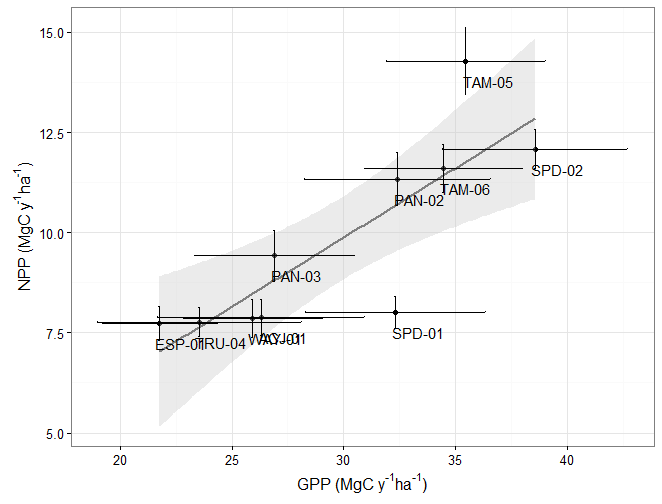 S2. Model DescriptionThe original TFS model is a trait-continua and individual-based model, which simulates the carbon (C) balance of each tree in a stand by taking into account light competition (Fyllas et al. 2014). The model is initialised with tree-by-tree diameter at breast height (D) and functional traits data. Four functional traits [leaf dry mass per area (LMA in g m-2), leaf N (NLm in mg g-1) and P (PLm in mg g-1) mass-based concentrations and wood density ρW (g cm-3)] are used to represent a continuum of tree functional properties. Rather than grouping trees into plant functional types, TFS implements inter-related joint distributions of functional traits and thus a continuum of plant strategies and responses to environmental conditions can be simulated. Leaf mass per area, wood density and maximum tree height seem to consistently influence competitive interactions across plant species (Kunstler et al. 2016) and can be good candidate traits to represent the global “fast-slow” plant economics spectrum (Reich 2014). In TFS, the three leaf traits (LMA, NLm, PLm), the central components of the leaf economic spectrum, regulate the photosynthetic capacity and the respiration rate of trees (Wright et al. 2004, Atkin et al. 2015). Wood density (ρW) accounts for variation in aboveground biomass (MA in kg DM), with trees of greater ρW supporting a higher biomass for a given D and tree height (Chave et al. 2014). Alllometric equations are used to infer tree height (H in m) and allocation to leaf (ML), stem (MS) and root (MR) biomass (all in in kg DM). Light competition is approximated through the perfect plasticity assumption, with tree H used to estimate the relative position of an individual within the canopy, and thus the available solar radiation (Strigul et al. 2008). The carbon and water balance of each tree is estimated on a daily time-step and at the end of each simulation year, tree- and stand-level GPP and NPP is estimated by summing up the daily individual-tree C fluxes.The version of the model used in this study replaces the original CO2 assimilation [coupled photosynthesis - stomatal conductance model, Fyllas et al. (2014)] and C allocation algorithms with a simple tree growth equation (Lambers et al. 1989, Walters & Reich 1999, Enquist et al. 2007b). Here we give a detailed description of the model, emphasising on the coupling of the integrative growth equation with the climate and solar radiation components of TFS. In particular the model of Enquist et al. (2007b) does not include any temperature or light availability effects on leaf photosynthetic rates and thus spatial and temporal variation of the thermal and irradiance conditions cannot be specifically modelled. We address these shortcomings by allowing the model to estimate an individual-specific daily growth that is driven by variation in temperature and irradiance (and potentially soil moisture) using the algorithms described in the following paragraphs.    1. Tree Allometry The diameter at breast height (D in cm) along with the four functional traits of (LMA, NLm, PLm and ρW) is used to functionally define each tree in a plot. For each study site the model is initialised with measured tree D and trait values. Allometric equations relating tree height (H) and crown area (CA) were taken from Shenkin et al. (2016, under review). In all cases mixed-effect linear regression models were fit to account for species (fixed) and site (random) effects. The general form of these equations is implemented in TFS. Tree height (in m) is estimated from D (cm):with αH = 1.51 and βH = 0.084The exponent of the CA versus D scaling relationship is considered well conserved across tropical tree species (Farrior et al., 2016), and this was also verified from the analysis of our data. Crown area (in m2) is given from:  with αC = 0.695 and βC = 1.305Aboveground tree biomass (MA in kg) is estimated from Chave et al. (2014) equation: with αA = 0.0673 and βA = 0.976 and thus for a given D, trees with greater ρW achieve a greater MA. Leaf (ML), stem (MS) and root (MR) biomass (all in kg) are calculated from aboveground biomass:The coefficients of these equations were estimated by fitting standardised major axis (SMA) lines with data from the BAAD dataset (Falster et al. 2015). We only used data from evergreen angiosperms species found in tropical rainforests and tropical seasonal forests with D>1cm, as within our plots most species are evergreen and only individuals of D>2 cm are included in the productivity calculations. In our simulations, in order to account for potential variation across individual tree architecture we allowed the allometric coefficients to vary within the 95% confidence intervals estimated by the SMAs (Fig S2.1). Total tree biomass is then given from: We note that for the simulations performed in this study the estimation of MS, MR and MT are not required, as the growth rate of trees is expressed only as a function of foliage mass (equation 6). Equation 3 adequately predicted MA when compared with the records reported in BAAD (Fig S2.1). The range of ML allometries allowed within our simulations is illustrated in Fig S2.1.  Figure S2.1: Allometric equations used to predict total aboveground biomass (MA) and total dry leaf biomass (ML). Left panel: Red squares indicate predictions from the Chave et al. (2014) equation (equation 3) and black circles measurements reported in the BAAD dataset (Falster et al. 2016). The RMSE for predicted and reported MA was 143 kg. Right panel: The allometric relationship between dry leaf biomass (ML) and MA. The black line represents the power function with αL=0.158 and βL=0.707, while the broken lines indicate the range of allometries allowed in our simulations within the 95% CI of the SMA estimates [αL=(0.150 – 0.166) and βL=(0.690 – 0.724)].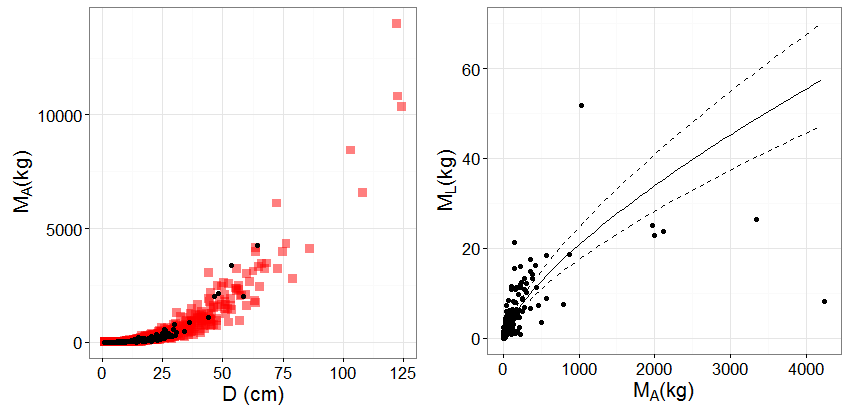 2. Tree GrowthA simple equation is used to estimate the daily absolute growth rate of each tree in a stand (Lehto & Grace 1994, Walter & Reich 1999, Enquist et al. 2007b). This equation multiplies a time-integrated whole-tree averaged photosynthetic rate AL,D ( leaf area specific photosynthetic rate (gC cm-2 day-1)) with the total leaf area of the tree (LMA the leaf dry mass per area (kg m-2)  and ML the total leaf dry mass (kg)) to estimate gross productivity that is then reduced to net productivity by multiplying with the carbon use efficiency (c, no units).    where MΤ is the total plant dry biomass (kg), c the carbon use efficiency (no units), ω the fraction of whole-plant dry mass that is carbon, AL,D the leaf area specific photosynthetic rate (gC cm-2 day-1). AL,D is a function of both leaf traits (that vary in a continuous way across individual trees) and irradiance that takes into account competition for light between individuals. The growth of each tree is estimated on a daily time-step. Annual tree growth (tree NPP) is given by summing all daily dMT. Annual tree level GPP is estimated by dividing dMT by c and summing all daily values. All simulations in this study are performed at a “snapshot mode”, i.e. for one year with constant ML and no recruitment or mortality.      In our simulations a random carbon use efficiency (c) is assigned to each tree in a plot, drawing from a normal distribution with  and σ=0.04, the values estimated from field observations at the plot level, which found no trend in c with elevation (Malhi et al. 2017a). The ω term is set constant to 0.5 (gC g-1DM). The expression of the photosynthetic rate AL,D is also extended here to account for inter- and intra- specific variability due to leaf traits as well as to light availability (see Photosynthesis section). LMA it is allowed to vary across individual trees. One basic assumption in equation 6 is that whole-plant net biomass growth rate scales isometrically with total plant leaf biomass (Hunt 1982). However, predicting the patterns of plant biomass allocation is a topic of extensive debate with Metabolic Scaling Theory (MST) suggesting relative invariant power laws (Enquist et al. 2007a) and other studies showing that scalling varies across species and plant sizes (Poorter et al. 2015). To deal with this issue we used a set of allometric equations with stochastic scaling coefficients estimated from available data. As discussed in the previous section (Tree Allometry) the scalling coefficient, βL, of the relationship is allowed to vary across between individual tree from (0.690 – 0.724), i.e. the range predicted from the SMA fits of the BAAD dataset. This βL coefficient is usually denoted as θ in MST studies (Enquist et al. 2007a) and can be considered as an additional “functional trait” that reflects the geometry of the branching network. The exact value of θ has been vigorously debated with recent analyses suggesting that it ranges in a continuous way with ontogeny and decreases from seedlings to mature trees (Poorter et al. 2015). We note however that in our simulations the smallest tree included had an MA≈3x103 g DM and the biggest one an MA≈23x106 g DM suggesting that within this range the βL scalling exponent could vary from ca 0.7 to 0.58 (Poorter et al. 2015), being at a relative stable region. The sensitivity analysis of the model to variation in the βL parameter can be found in Fig S2.6. This analysis indicates that GPP and NPP simulations are sensitive to the value of βL value although this should change in combination with the normalization coefficient αL and not independently as was the case in the sensitivity analysis. 3. Light CompetitionAsymmetric competition for light is important for estimating tree growth (Muller-Landau et al. 2006, Coomes and Allen 2009). In order to account for light competition between trees, we allowed AL,D to vary not only due to the functional properties of a tree's foliage but also based on its relative position within the canopy. The irradiance (I) at the top of each individual in the stand is estimated using the built-in canopy structure algorithm of TFS (Fyllas et al. 2014), based on the Perfect Plasticity Approximation (PPA - Purves et al. 2008). In the original TFS model, trees are classified at a canopy or sub-canopy group, with the latter group receiving less radiation. Here we use a more detailed light availability profile, where more than one canopy layers can be identified within a plot (Strigul et al. 2008). A critical height () is estimated for each layer (L). Trees that are taller than , i.e. canopy trees, receive the full amount of daily radiation. Trees with height between  and  , are shaded by the first layer and so on. Each layer is assumed to have a constant leaf area index equal to the ratio of the total stand’s LAI with the number of canopy layer identified. Based on its relative position within the canopy (number of shading layers), light availability for each tree is estimate following the Beer’s light extinction model with an extinction coefficient K=0.5. Our simulations suggest that accounting for asymmetric light competition is important in order to adequately simulate forest productivity along the study gradient (S5 - Light Competition).Bohlman and Pacala (2012) applied a similar multilayer version of the PPA model in Barro Colorado Island and noted that the understorey layers (L>1) are probably not continuous and coherent. Thus in our implementation of the PPA, where layers are considered continuous, their relative importance for shading is probably overestimated in contrast with the underestimation of the first (L=1) canopy layer. Both Bohlman and Pacala (2012) and Farrior et al. (2016) used PPA to approximate light competition but implemented species independent growth rates within their simulations. Our approach further enhances their approach, by also considering continuous between-tree variation in potential growth rates emerging from differences in individual-tree functional traits. 4. Photosynthesis In order to account for inter- and intra- specific variability in the leaf specific photosynthetic rates we used an independent dataset of 136 (one leaf per tree) light response curves and leaf traits measurements in 14 plots along the Amazon-Andes gradient (Atkin et al. 2015; Weerasinghe 2015), and expressed AL,D (equation 6) as a function of the three (LMA, NLm and PLm ) functional traits. There were six common plots (TAM-5, TAM-06, SPD-01, TRU-04, ESP-01 and WAY-01) with our study sites, although the elevation range covered (ca 100 to 3450 m asl), includes most of our study sites with the exception of the uppermost plot (ACJ-01, 3537 m asl). The light-response curve measurements were made using one cut branch per tree, with measurements of net CO2 exchange (Anet) taking place between 10.00 am and 3.00 pm. Measurements were made on the most recently fully expanded leaves attached to the cut branches (which had been re-cut under water immediately after harvesting to preserve xylem water continuity) using the LICOR 6400XT system (LI-COR Inc., Lincoln NE, USA). The block temperature was set to that of the prevailing air temperature at each site at the time of measurements (20°C at the upland sites, and 28°C at the lowland sites). The area-based net  photosynthetic rate (Anet µmol m-2 s-1) was measured starting at 2000 µmol photons m-2 s-1 and gradually decreased to darkness via 1500, 1000, 250, 100, 80, 60, 55, 50, 45, 40, 35, 30, 25, 20, 15, 10, 5 and 0 µmol photon m-2 s-1 with relative humidity between 60-70% and CO2 concentration set at 400 ppm. An equilibrium period of two minutes was allowed at each irradiance level before Anet was measured. The plot-level analysis of this dataset (136 leaves/trees) suggest that the area-based net light-saturated photosynthetic rate (at 1500 μmol photons m-2 s-1) at the prevailing air temperature (Anet1500) did not show any trend with elevation or leaf temperature (Fig S2.2). This is in agreement with the findings of Malhi et al. (2017a), where at ambient temperatures there was no evidence of a trend of photosynthetic parameters with elevation.A recent study reported that, along the Andean elevation gradient, maximum carboxylation and electron transport rates at a measurement temperature of 25oC were significantly higher at upland sites, possibly reflecting greater P per unit leaf area at high elevations and/or thermal acclimation to sustained lower growth temperatures (Bahar et al. 2016). By contrast, when measurements of gas exchange were made at late morning to early afternoon at each site (20-28oC; Fig S2.2), light-saturated, area-based rates of net photosynthesis, as well as maximum carboxylation and electron transport rates, show no significant trend with elevation (Bahar et al. 2016, Malhi et al. 2017a). The latter observations support the use of a temperature-independent equation for photosynthetic carbon assimilation in our simulations. We note, however, that our photosynthetic light response curves were parameterised with measurements made at leaf temperatures higher than 20oC. For some of the upland sites, leaf temperatures are lower than 20oC for much of the day (van de Weg et al. 2014). This raises the question of whether our estimates of daytime carbon-fixation are an overestimate, given the potential for lower temperatures to reduce net photosynthesis. Currently, there are few data available on how leaf temperatures less than 20°C affect maximum photosynthetic rates along tropical elevation gradients such as that in Peru. A recent study in tropical montane forests in Rwanda showed that while the optimum temperature for photosynthesis of native montane tropical species is lower than that of exotic warm-adapted species, the temperature range over which optimal rates are exhibited is broad, such that rates at 20°C and 25°C are similar (Varhammar et al. 2015). If the same is true for species adapted to our Andean high elevation plots, then maximum photosynthesis may be relatively temperature insensitive across the dominant daily range of leaf temperatures experienced (i.e. our measurements of leaf photosynthesis would be indicative of carbon uptake rates across a wider range of temperatures experienced by leaves each day at high altitude). Thus although trees in higher elevations operate under lower temperatures, their maximum light-saturated photosynthetic rate is equivalent to their lowland counterparts. The fact that in our dataset Anet1500 is higher than would be expected at lower temperatures (upland plots) is because of the higher photosynthetic capacity of the trees found at higher elevations.Figure S2.2 Plot average net light-saturated (at 1500 μmol photons m-2 s-1) photosynthetic rate (±standard error) at prevailing air temperature against site elevation and average leaf temperature. No trend was observed in either case (Kendall’s τ = -0.209, p = 0.331 and τ =0 .077, p = 0.747).  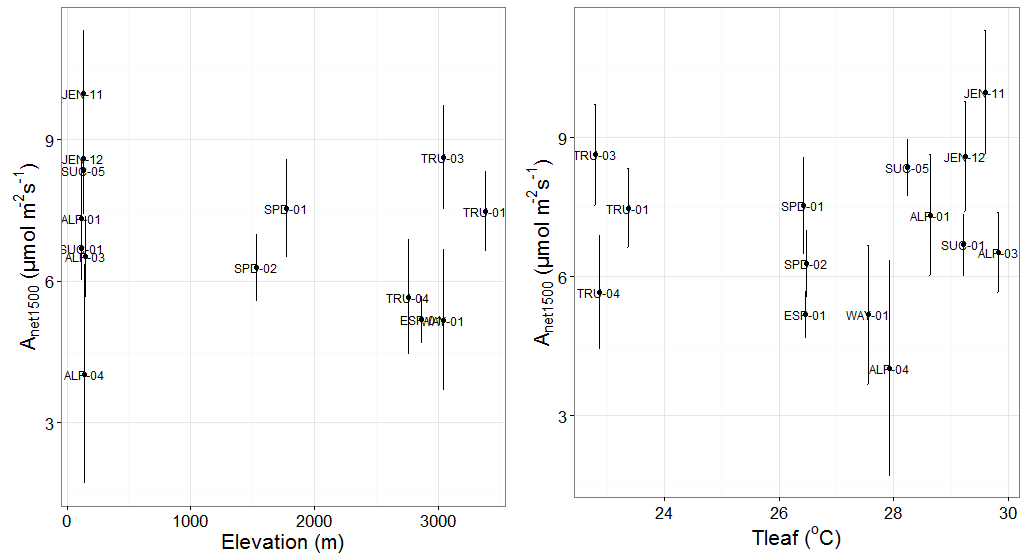 Measurements of the instantaneous net photosynthetic rate (Anet) at different light intensities were subsequently used to fit the Michaelis-Menten (MM) light response model for each curve. The MM model was fit by applying the Differential Evolution (DE) algorithm (DEoptim R-package) to minimise the sum of squares. Chen et al. (2016) have shown that the DE provides robust estimates for various photosynthetic light response models and it is not sensitive to initial values selection. The MM light response model is given by the following equation:where I (μmol m-2s-1) the irradiance, Amax the maximum gross photosynthetic rate (μmol m-2 s-1), k the half saturation coefficient (μmol m-2 s-1) and Rd is the non-photorespiratory mitochondrial CO2 release taking place in the light (i.e. respiration in the light) (μmol m-2 s-1). The low light part (I<60 μmol m-2s-1) of the curve was excluded in order to minimize the effects of the ‘Kok effect’ (Kok 1948), as the inhibitory effect of light diminishes as irradiance approaches darkness, resulting in increased rates of respiration in darkness compared to those in the light (e.g. Weerasinghe et al. (2014)). As for some curves the MM parameter estimates were unreasonable, we only used individual curves with estimates of Rd>0 (μmol m-2 s-1), Rd<4.5 (μmol m-2 s-1) and k<400 (μmol m-2 s-1) for further analysis (72 curves). Figure S2.3 illustrates the leaf-specific estimates of MM model for each light response curve versus average leaf temperature. No trend of Amax nor Rd was found with leaf temperature, in agreement with the constant Anet1500 at ambient temperatures. On the other hand, the estimated half saturation coefficient (k) presented a decreasing trend with leaf temperature (Kendall’s τ = -0.19, p = 0.018).   Figure S2.3: Leaf-specific estimates of the Michaelis Menten light response curve parameters versus leaf temperature. No trend was identified in Amax and Rd with leaf temperature, while k decreased with leaf temperature (Kendall’s τ = -0.19, p = 0.018).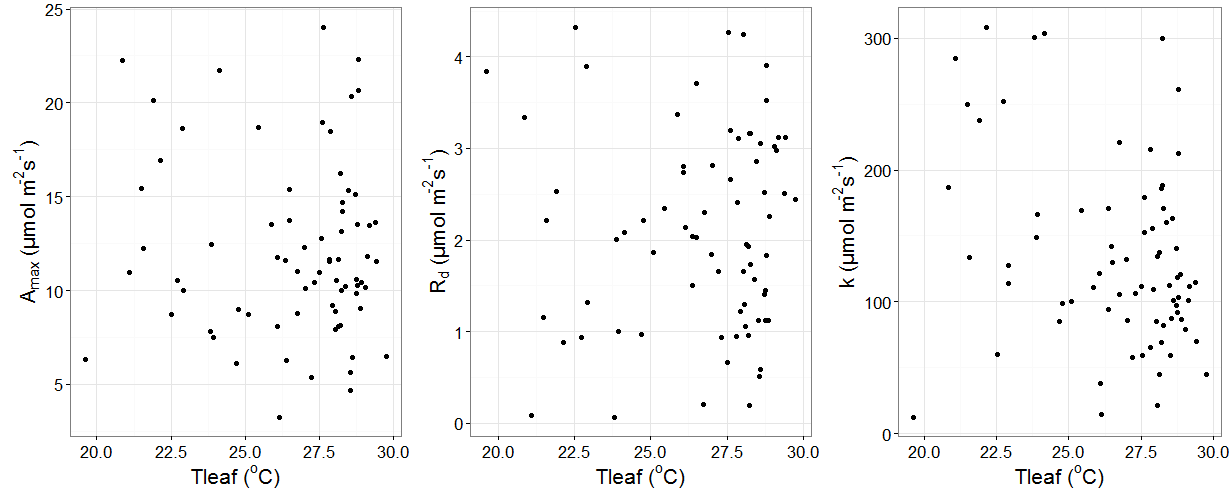 We initially explored how the estimated parameters of the MM equation (Amax, k, Rd) varied (Fig S2.4) with the three leaf traits, expressed on an area basis (LMA, NLa and PLa). Amax increased with PLa supporting the role of leaf P in controlling leaf photosynthesis in tropical forests, Rd increased with LMA and PLa with higher P concentration associated with higher ATP and greater physiological activity and respiration and k increased with NLa in accordance with protein rich leaves having a higher light compensation point.Figure S2.4: Variation of the Michaelis-Menten light response curve parameters against individual leaf traits. The blue lines present local polynomial regressions. 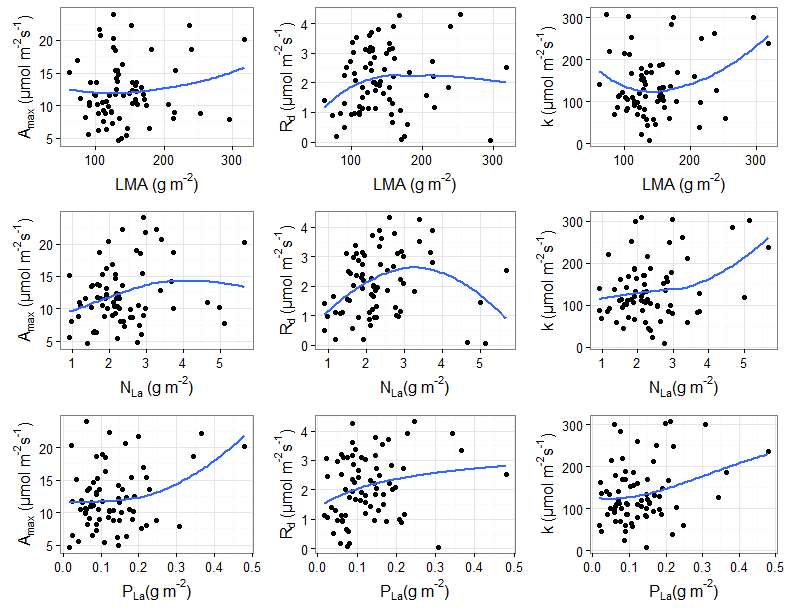 We subsequently used a backward stepwise multiple linear regression to express Amax, Rd and k as a function of the three leaf traits with the initial model including second level interactions of LMA with the two leaf nutrient concentrations (NLa and PLa). The final models (Table S2.1) were selected by the Akaike information criterion (AIC) criterion. Amax was only related to PLa with the model explaining only the 5% of the variation, and thus the overall mean 12.13 (μmol m-2 s-1) was considered as the common maximum photosynthetic rate for all trees. The half saturation coefficient (k) was mainly related to leaf nutrients, with the linear model accounting for 20% of variation in k (Table S2.1). Finally, Rd was related to all three leaf traits with the linear model accounting for ca 25% of the variation. These equations were used to parameterise the TFS light response model that accounts for the effects of trait variation on the photosynthetic properties of individual leaves.An average daily photosynthetic rate AL (gC m-2 day-1) is estimated for each tree with the parameters of the MM model inferred from its trait values and the equations in Table S2.1. The average daily light availability is used in equation (7), which is converted to photosynthetic photon flux density (PPFD) assuming a 0.48 PAR to solar short-wave radiation ratio and a solar PAR to conversion factor of 4.6 μmol J-1. Total foliage absorptance was assumed to be 0.75 (Valladares et al. 2002). The total daily photosynthetic rate AL,D (equation 6) is estimated by multiplying average AL with the day length.Table S2.1: Summary of the multiple linear regression models for the parameters of the Michaelis-Menten light response function (dependent variables) and the leaf functional traits (predictors). 5. Temperature SensitivityAlthough the analysis of the photosynthetic rates data along the elevation gradient support the use of a temperature independent photosynthetic model, we specifically explored whether including a photosynthetic temperature dependence could increase the predictive ability of TFS. For that purpose we employed a normalised temperature response function (Higgins et al. 2016):ranging between 0 and 1 and used as a multiplier for Anet. The shape of equation 8 was validated against photosynthetic temperature responses data from montane rainforest species in Rwanda (Varhammar et al 2015). Anet data of six species at different temperatures were provided (Varhammar pers. comm) and the ratio of Anet to the maximum Anet measured across the temperature range was estimated. Quadratic curves were fitted for each species and each curve was plotted against the generic model (Fig S2.5). The temperature sensitivity function is used to account for the effects temperature variation on daily photosynthesis. We note that the generic temperature sensitivity model yield a wider curve and thus leads to smaller reductions of Anet for given temperature changes compared with the available data. We note that this is the only temperature dependence of the model, as one of our questions was to explore whether explicitly taking into account temperature sensitivity was necessary to model forest productivity along the study gradient.  Fig S2.5. Temperature sensitivity function (blue curve) used in our simulations following the generic model of Higgins et al. (2016). Available data from montane species (broken lines) in Rwanda are also plotted. The thicker broken line represents the average temperature sensitivity across all species. 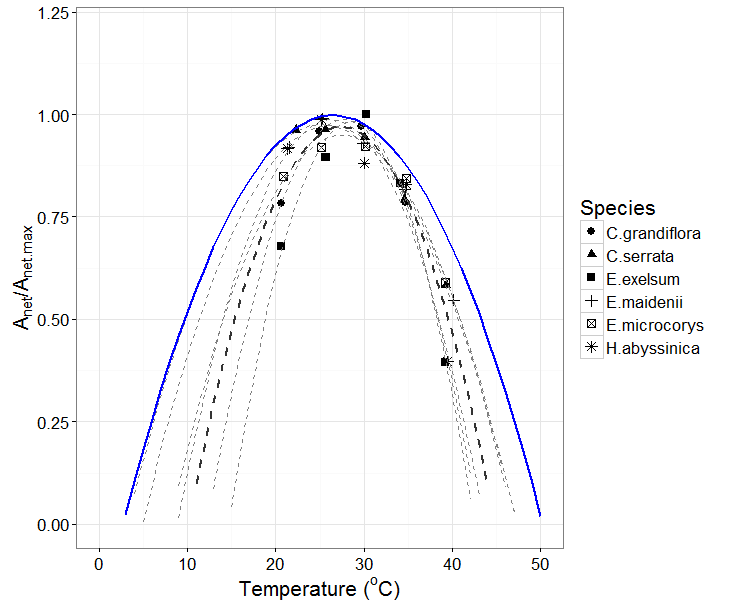 6. Stand level primary productivity.The above equations are applied for each individual within the stand to estimate a daily and at the end of each year an annual growth, i.e. the tree specific NPP. The GPP of each tree is estimated by dividing with the individual specific carbon use efficiency c. The stand level GPP and NPP are estimated by summation of all individual NPPs and GPPs.       7. Sensitivity AnalysisWe performed a sensitivity analysis of the simulated GPP by systematically changing the values of a set of key parameters, including the total solar radiation at the top of the canopy So, the mean diameter of the trees (with no change in total stand Basal Area), the value of the βL (or θ) scalling exponent, as well as the values of the maximum gross photosynthesis (Amax), the half saturation coefficient (k) and the respiration (Rd) terms in the light response function. Figure S2.6 summarises the outputs from the sensitivity analysis. A similar sensitivity of simulated NPP was observed and results are not reported here. Fig S2.6. Sensitivity analysis of simulated GPP to changes in some key model parameters. The black lines indicate local polynomial regressions of the mean GPP across all plots and the grey area the 95% confidence interval. The area within the blue rectangular shape indicates the range of GPP and the respective model parameter within our simulations. 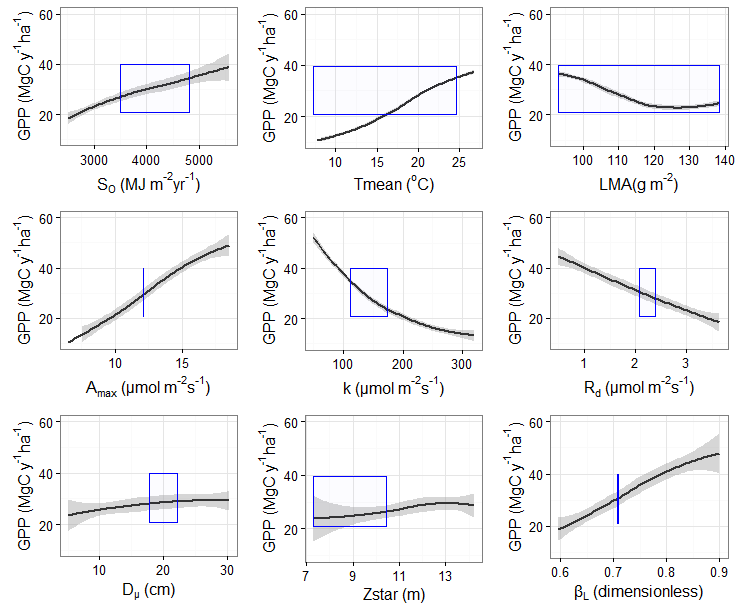 Simulated GPP was sensitive to changes of radiation So at the top of the canopy with a doubling of So leading to a doubling of GPP. Simulated GPP was also sensitive to changes in temperature in an exercise where the photosynthetic temperature dependence was enabled, with higher mean annual temperatures yielding an increased GPP. The simulated GPP was sensitive to changes in average LMA with a range similar to that observed in the temperature sensitivity exercise. The model was also sensitive to variation of the parameters of the photosynthetic light response curve, with higher GPP simulated for higher Amax and lower GPP simulated for higher k and Rd. Sensitivity to average stand diameter (Dμ) was explored by maintaining the total stand basal area (BA) and changing the relative size of individual trees. Overall the model was not very sensitive to changes of Dμ suggesting that the relative contribution of different size classes in the total biomass of the stand is not a strong driver of productivity in the model. Similarly for a constant BA across plots, a low sensitivity of GPP was simulated for changes in Z*. Simulated GPP was also sensitive to variation of the scaling exponent of the allometric relationship, with higher βL leading to simulations of higher productivity. We note that in the sensitivity analysis we systematically changed βL without changing αL. However αL should co-vary with βL and thus these simulations are oversensitive to changes in βL. AcknowledgementsWe would like to thank A. Vårhammar and J. Uddling for providing their photosynthetic temperature sensitivity data.References1.Atkin, O.K., Bloomfield, K.J., Reich, P.B., Tjoelker, M.G., Asner, G.P., Bonal, D., et al. (2015). Global variability in leaf respiration in relation to climate, plant functional types and leaf traits. New Phytol, 206, 614–6362.Bahar, N.H.A., Ishida, F.Y., Weerasinghe, L.K., Guerrieri, R., O’Sullivan, O.S., Bloomfield, K.J., et al. (2016). Leaf-level photosynthetic capacity in lowland Amazonian and high-elevation Andean tropical moist forests of Peru. New Phytol, n/a-n/a3.Bohlman, S. & Pacala, S. (2012). A forest structure model that determines crown layers and partitions growth and mortality rates for landscape-scale applications of tropical forests. Journal of Ecology, 100, 508–5184.Chave, J., Réjou-Méchain, M., Búrquez, A., Chidumayo, E., Colgan, M.S., Delitti, W.B., et al. (2014). Improved allometric models to estimate the aboveground biomass of tropical trees. Global change biology, 20, 3177–31905.Chen, L., Li, Z.-B., Hui, C., Cheng, X., Li, B.-L. & Shi, P.-J. (2016). A general method for parameter estimation in light-response models. Scientific Reports, 6, 279056.Coomes, D.A. & Allen, R.B. (2009). Testing the Metabolic Scaling Theory of tree growth. Journal of Ecology, 97, 1369–13737.Enquist, B.J., Allen, A.P., Brown, J.H., Gillooly, J.F., Kerkhoff, A.J., Niklas, K.J., et al. (2007a). Biological scaling: Does the exception prove the rule? Nature, 445, E9–E108.Enquist, B.J., Kerkhoff, A.J., Stark, S.C., Swenson, N.G., McCarthy, M.C. & Price, C.A. (2007b). A general integrative model for scaling plant growth, carbon flux, and functional trait spectra. Nature, 449, 218–2229.Falster, D.S., Duursma, R.A., Ishihara, M.I., Barneche, D.R., FitzJohn, R.G., Vårhammar, A., et al. (2015). BAAD: a Biomass And Allometry Database for woody plants. Ecology, 96, 1445–144510.Farrior, C.E., Bohlman, S.A., Hubbell, S. & Pacala, S.W. (2016). Dominance of the suppressed: Power-law size structure in tropical forests. Science, 351, 155–15711.Fyllas, N.M., Gloor, E., Mercado, L.M., Sitch, S., Quesada, C.A., Domingues, T.F., et al. (2014). Analysing Amazonian forest productivity using a new individual and trait-based model (TFS v.1). Geosci. Model Dev., 7, 1251–126912.Girardin, C.A.J., Espejob, J.E.S., Doughty, C.E., Huasco, W.H., Metcalfe, D.B., Durand-Baca, L., et al. (2014). Productivity and carbon allocation in a tropical montane cloud forest in the Peruvian Andes. Plant Ecology & Diversity, 7, 107–12313.Halladay, K., Malhi, Y. & New, M. (2012). Cloud frequency climatology at the Andes/Amazon transition: 1. Seasonal and diurnal cycles. J. Geophys. Res., 117, D2310214.Higgins, S.I., Buitenwerf, R. & Moncrieff, G.R. (2016). Defining functional biomes and monitoring their change globally. Glob Change Biol, 22, 3583–359315.Hunt, R. (1982). Plant growth curves. The functional approach to plant growth analysis. Plant growth curves. The functional approach to plant growth analysis.16.Kok, B. (1948). A critical consideration of the quantum yield of Chlorella-photosynthesis. W. Junk17.Kunstler, G., Falster, D., Coomes, D.A., Hui, F., Kooyman, R.M., Laughlin, D.C., et al. (2016). Plant functional traits have globally consistent effects on competition. Nature, 529, 204–20718. Lambers, H., Freijsen, N., Poorter, H., Hirose, T. and van der Werff, H. (1989). Analyses of growth based on net assimilation rate and nitrogen productivity: their physiological back-ground. In Variation in Growth Rate and Productivity of Higher Plants , ed. H. Lambers, M. L. Cambridge, H. Konings and T. L. Pons. The Hague: SPB Academic Publishing, pp. 119.Malhi, Y., Girardin, C.A.J., Goldsmith, G.R., Doughty, C.E., Salinas, N., Metcalfe, D.B., et al. (2016). The variation of productivity and its allocation along a tropical elevation gradient: a whole carbon budget perspective. New Phytol, n/a-n/a20.Malhi, Y., Silman, M., Salinas, N., Bush, M., Meir, P. & Saatchi, S. (2010). Introduction: Elevation gradients in the tropics: laboratories for ecosystem ecology and global change research. Global Change Biology, 16, 3171–317521.Muller-Landau, H.C., Condit, R.S., Chave, J., Thomas, S.C., Bohlman, S.A., Bunyavejchewin, S., et al. (2006). Testing metabolic ecology theory for allometric scaling of tree size, growth and mortality in tropical forests. Ecology Letters, 9, 575–58822.Poorter, H., Jagodzinski, A.M., Ruiz-Peinado, R., Kuyah, S., Luo, Y., Oleksyn, J., et al. (2015). How does biomass distribution change with size and differ among species? An analysis for 1200 plant species from five continents. New Phytol., 208, 736–74923.Purves, D.W., Lichstein, J.W., Strigul, N. & Pacala, S.W. (2008). Predicting and understanding forest dynamics using a simple tractable model. PNAS, 105, 17018–1702224.Reich, P.B. (2014). The world-wide “fast–slow” plant economics spectrum: a traits manifesto. J Ecol, 102, 275–30125.Strigul, N., Pristinski, D., Purves, D., Dushoff, J. & Pacala, S. (2008). Scaling from trees to forests: tractable macroscopic equations for forest dynamics. Ecological Monographs, 78, 523–54526.Valladares, F., Skillman, J.B. & Pearcy, R.W. (2002). Convergence in light capture efficiencies among tropical forest understory plants with contrasting crown architectures: a case of morphological compensation. Am. J. Bot., 89, 1275–128427.Vårhammar, A., Wallin, G., McLean, C.M., Dusenge, M.E., Medlyn, B.E., Hasper, T.B., et al. (2015). Photosynthetic temperature responses of tree species in Rwanda: evidence of pronounced negative effects of high temperature in montane rainforest climax species. New Phytol, 206, 1000–101228.Weerasinghe, L.K., Creek, D., Crous, K.Y., Xiang, S., Liddell, M.J., Turnbull, M.H., et al. (2014). Canopy position affects the relationships between leaf respiration and associated traits in a tropical rainforest in Far North Queensland. Tree Physiol, 34, 564–58429. Weerasinghe, K.W.L.K. 2015.  Leaf respiration in tropical forests along a phosphorus and elevation gradient in the Amazon and Andes; Leaf respiration in tropical and temperate rainforest tree species: responses to environmental gradients - [PhD] dissertation - Australian National University.30.Weg, M.J. van de, Meir, P., Williams, M., Girardin, C., Malhi, Y., Silva-Espejo, J., et al. (2014). Gross Primary Productivity of a High Elevation Tropical Montane Cloud Forest. Ecosystems, 17, 751–76431.Wright, I.J., Reich, P.B., Westoby, M., Ackerly, D.D., Baruch, Z., Bongers, F., et al. (2004). The worldwide leaf economics spectrum. Nature, 428, 821–82732.Zimmermann, M., Meir, P., Bird, M.I., Malhi, Y. & Ccahuana, A.J.Q. (2010). Temporal variation and climate dependence of soil respiration and its components along a 3000 m altitudinal tropical forest gradient. Global Biogeochem. Cycles, 24, GB4012S3. Randomisation ExercisesIn order to explore the importance of climate, stand structure and functional traits in determining the patterns of forest GPP and NPP across our study sites, we applied within TFS a set of randomization exercises (Table S3.1). To test the importance of climate (Climate only Setup - CoS), we simulated GPP and NPP by using the local (plot-specific) climate and a regional average stand structure and trait distribution (i.e. the average stand structure and traits distribution across all plots along the transect). In order to find a general way to initialise stand structure, we fit the distribution of D with data from all plots to four theoretical distributions including the normal, the lognormal, the Weibull and the Gamma, using the fitdistrplus package. From those four distributions, the lognormal was the most appropriate one as it adequately described variation in D across all plots with the lowest AIC (S4). In the CoS, an average regional (i.e. along-transect) stand structure was thus assigned to each plot using the properties of the fitted lognormal distribution (μ and σ). Individual trees were sequentially added in a plot (with D sampled from the regional log-normal distribution) until stand basal area (BA) was 31.4 m2 ha-1, the median BA measured across all plots. The importance of local functional diversity was factored out by initializing trees in the CoS using the average traits distribution across all plots, i.e. using transect-wide instead of local traits distributions. The hypothesis behind the CoS is that climate, and particularly variation in incoming radiation is sufficient to explain variation in productivity across the elevation gradient, with no between-plots variation in traits or stand structure required.The role of stand structure was tested using the Structure only Setup (SoS). Following this setup, the observed D distribution in each plot was used to initialise trees, with climate and functional diversity showing no variation between plots. In particular, climate was set to be identical across all plots, being assigned the observed climate of one of the mid elevation sites (SPD-01 at 1500 m). The effect of local functional diversity was factored out in a similar way to the CoS, by using a transect-wide traits dataset. The hypothesis behind the SoS is that change in stand structure is the most important determinant of productivity along the elevation gradient. It should be noted that stand structure here mainly expresses the D distribution and not the established biomass, as in TFS the biomass of a tree is also determined by its wood density. Thus this hypothesis does not directly test for the effects of stand biomass on forest productivity but rather for those of the stand’s size distribution. The potential control of functional trait variation, expressed through the distributions of the four traits, was explored by initializing TFS with the locally observed trait distribution and assigning climate and stand-size distribution to fixed values (as above). In the Traits only Setup (ToS), climate was assumed to be common between all plots and assigned the values at SPD-01. Stand structure was similarly to the CoS initialised for each plot by sampling from the common lognormal distribution until a stand’s BA reached the transect-wide median value. Trait values were assigned to each tree in the stand using the built-in trait distribution generator of TFS, which is based on the random-vector generation algorithm of Taylor and Thompson (1986). This algorithm is appropriate for generating non-repeated pseudo-observations from a relatively small sample of observations with approximately the same moments as the original sample. Our hypothesis investigated by this setup is that knowledge of the local distribution of the four functional traits and only a generic description of stand structure and climate is adequate to predict observed variation in GPP and NPP with elevation.Finally, in the Fully constrained Set-up (FcS), we adopted the plot-specific set-ups of climate, structure and traits (as outlines in the partial set-ups above) as our complete model.Table S3.1: Summary of the different model setups used in this study. The Fully Constrained setup provides the most data demanding parameterisation where local scale climatic, functional diversity (traits) and stand structure data are required to predict GPP and NPP. The Climate Only setup requires knowledge of local climate and a regional description of trait diversity and stand structure, suggesting that climate is the most important predictor of GPP and NPP. The Structure Only setup requires a detailed description of each stand’s structure and regional level climate and traits data, suggesting that stand structure is the most important predictor of GPP and NPP. The Traits Only setup requires a detailed description of each plot’s functional traits distributions and regional level data of climate and stand structure, suggesting that functional diversity is the most important predictor of GPP and NPP.The predictive ability of the various model setups were quantified through standardised major axis (SMA) regressions and estimation of root mean square error (RMSE in Mg C ha-1 y-1) between observed and simulated GPP and NPP (see main text). In addition ordinary least square regressions of simulated GPP and NPP with elevation were performed with the estimated slope (βOLS in MgC ha-1 y-1 km-1) representing the sensitivity of each setup to changes in elevation. Here we present in a greater detail the results of the OLS regressions analyses (Table 3.2, Fig 3.1). Table 3.2: Parameter estimates of the linear regression of observed and simulated GPP and NPP with elevation. Different model setups are used to explore the productivity sensitivity to climate, stand structure and functional traits. The sensitivity of GPP and NPP to elevation is summarised by the slope linear regression βOLS (Mg C ha-1 y-1 km-1).Figure 3.1: Linear regressions of simulated GPP (upper panel) and NPP (lower panel) with elevation. Black points indicate GPP and NPP estimates from observations ± 2 standard errors. The broken black line represents the linear regression of observations with elevation. Grey points are simulations using the fully constrained model (FcS). Green points are simulations using the local climate (CoS) with an average regional structure and trait tree initialisation, blue points are simulations using the local stand structure (SoS) with a regional climate and trait initialisation and red points are simulations using the local traits distributions (ToS) with and average regional climate and structure initialisation. Lines indicate the respective linear regressions, with parameters estimates reported in Table 3.2.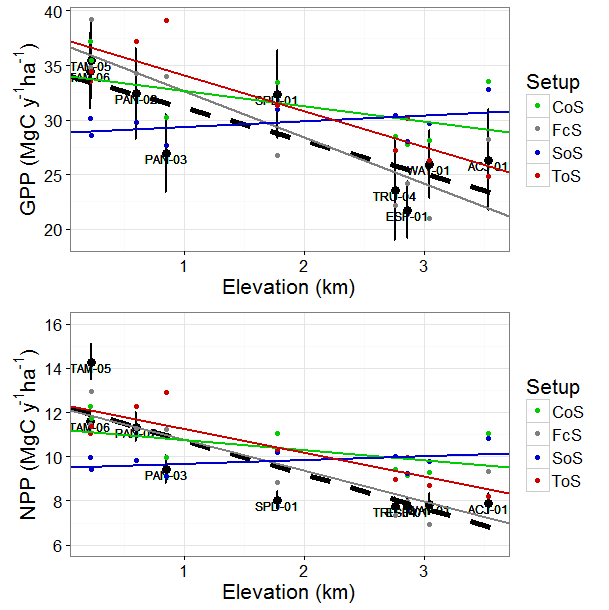 S4. Tree size (D) distributionFour theoretical distributions were used to describe the diameter at breast height (D) distribution in all study plots. These distributions included the normal the log-normal, the Weibull and the Gamma. We used the fitdistrplus R package to fit individual-tree D measurements to each theoretical distribution and identify which of the four better described the observations. A summary of these fits is provided in Table S4.1. The log-normal distribution better described the observations and thus was used for initialising the model with an average stand structure (Fig S4.1). Table S4.1: Parameters estimates (± standard error) of the four theoretical distributions fitted to individual-tree diameter measurements. The log-normal distribution provided the best fit, achieving the lowest AIC.  Figure S4.1:  Empirical (red) and theoretical (blue) distribution of tree diameter (D) across the Andes-Amazon elevation gradient (left panel). Average stand structure was approximate through the log-normal distribution for D with μ=2.879 and σ=0.424. The right panel summarises the empirical (red) and theoretical (blue) cumulative distribution functions.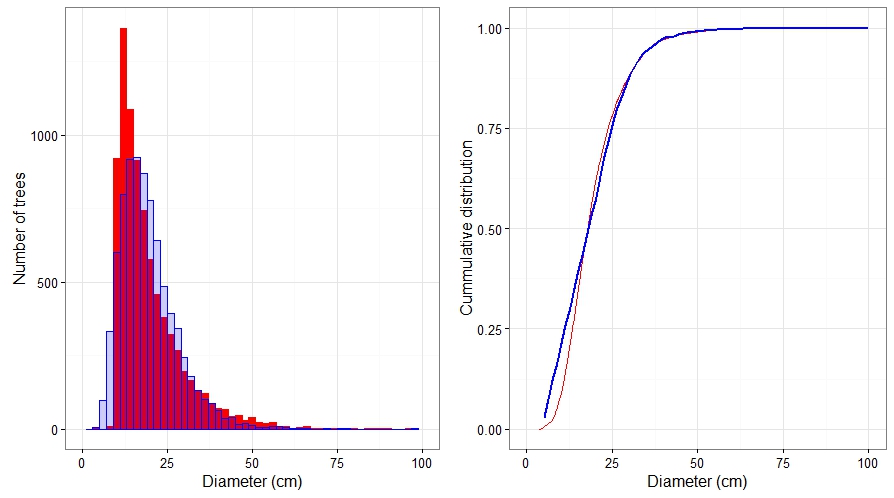 S5. Additional Simulation Exercises A set of simulation exercises were applied, to explore the importance of temperature, light and functional trait variation within our modelling framework. Below we describe these simulation exercises and summarise some key findings. Temperature SensitivityThe importance of the effect of photosynthetic temperature sensitivity was explored following a “leave-one-out” procedure that explored the ability of the model to simulate GPP and NPP patterns under four different model setups that accounted for: 1) photosynthetic temperature sensitivity (PTS), variation in functional traits along the gradient (FTV) and the effects of traits on Amax (P-Amax), 2) PTS + FTV, 3) only PTS and 4) only FTV. The P-Amax parameterisation accounts for the positive effect of PL on Amax and it was used to explore for potential counteracting effects of temperature and PL on photosynthetic rate that could cancel each other out if considered separately.The outputs of those simulations are summarised in Fig 2 and Table S5.1. Simulations including photosynthetic temperature sensitivity and functional trait variation along the gradient (PTS+FTV) were too sensitive to elevation changes, underestimating both GPP and NPP particularly at upland sites [GPP: RMSE=9.75, βOLS=-8.90, NPP: RMSE=2.86, βOLS=-2.94] (Fig 2, Table SX). A similar model behavior was observed when only temperature sensitivity was included (PTS), assuming no functional traits shift with elevation (GPP: RMSE=3.25, βOLS=-4.24, NPP: RMSE=0.99, βOLS=-1.40). Even when the positive Amax-PLA effect was enabled (PTS+FTV+P-Amax), productivity was underestimated at upland sites suggesting that the relative effect of PLA is lower than that of temperature (GPP: RMSE=3.25, βOLS=-4.24, NPP: RMSE=0.99, βOLS=-1.40). However when trait values were allowed to vary with elevation in accordance with observations and temperature sensitivity was excluded, the model illustrated the best model performance [GPP: RMSE=3.25, βOLS=-4.24, NPP: RMSE=0.99, βOLS=-1.40]. We defined this model setup, initialized with plot-specific solar radiation, stand structure and functional traits data, as the fully constrained model setup (FcS=FTV) that is used to further explore the relative controls of climate, stand structure and functional traits on forest productivity. The FcS captures the broad gradient between higher productivity in lowland sites and lower productivity in montane sites, suggesting that direct temperature sensitivity could be excluded from our modelling framework (although it could still matter through its effects on traits), and that across the gradient incoming radiation is the main climatic driver of spatial variation in forest productivity. Table S5.1: Results of TFS performance under different setups. Bold values of the Pearson’s correlation coefficient (ρ) between field measurements and simulations indicate a statistical significant associations (p<0.05). In cases of statistical significant associations a SMA regression was fit and the slope βSMA along with a 95% CI is reported. An adequate model performance is considered when βSMA estimates include 1. RMSE (Mg C ha-1 y-1) between observations (field estimates) and simulations are also reported with lower values indicating a better model performance. The slope of an ordinary least square regression of simulated productivity with elevation βOLS is also reported here to summarize the sensitivity of GPP and NPP with elevation. For comparison the estimated slope from observations for GPP is -3.05 (Mg C ha-1 y-1 km-1) and for NPP is -1.53 (Mg C ha-1 y-1 km-1). PTS indicates simulations that include photosynthetic temperature sensitivity, FTV simulations with variation in functional traits along the gradient and P-Amax simulations where the effects of traits (PLA) on Amax are taken into account.The simulations used to explore for the importance of including a direct photosynthetic temperature dependence were also tested against the ground-area corrected (rather than planimetric) estimates of GPP and NPP (Fig S5.1a).  Similar to Table S5.1 the best model performance was observed when the photosynthetic temperature dependence was excluded and variation in functional traits between plots was explicitly taken into account. Table S5.1a & Fig S5.1: Results of TFS performance under different setups. Caption similar to Table S5.1a and Fig2. In this case the field estimated of GPP and NPP have been corrected to account for the slope of the plots, by dividing planimetric GPP and NPP with the cosine of the slope. 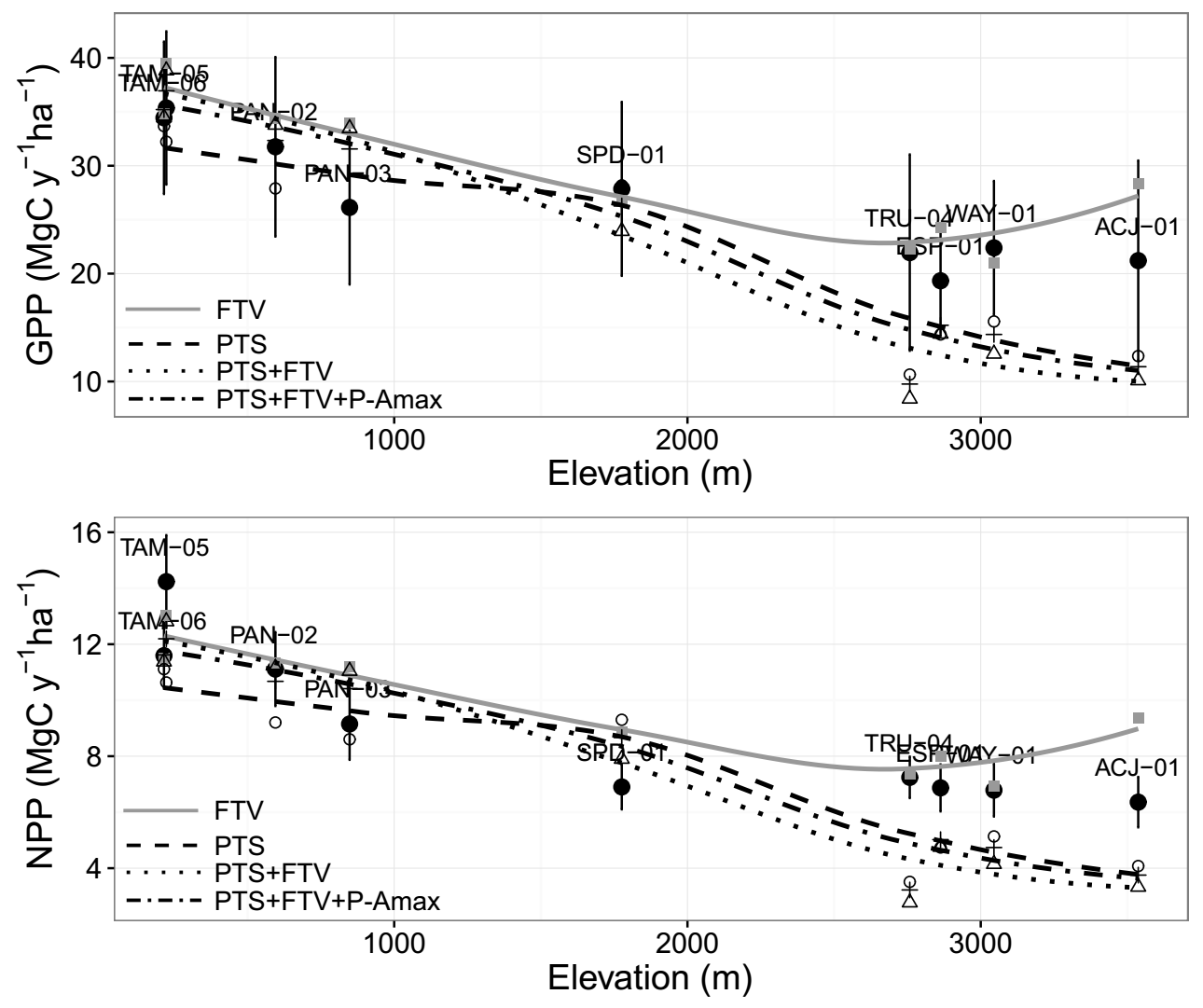 Light CompetitionTo account for the importance of light competition, we compared the fully constrained model simulations (FcS) that estimates individual-specific light availability with a model setup where light competition was not explicitly simulated and all trees were assumed to receive the full amount of available radiation. The overall model performance significantly decreased when light competition was not taken into account, with the model substantially overestimating both GPP and NPP (Fig S5.2 & Table S5.2). The above suggests that taking into account between-tree variation in light availability is particularly important in order to capture variation in GPP and NPP along the tropical forest elevation gradient.   Figure S5.2: Simulated GPP (upper panel) and NPP (lower panel) using the FcS setup (black squares and black line) which accounts for between trees light competition and the FcS setup that ignores light competition (green squares and green line). Circles indicate field estimates of stand GPP and NPP.    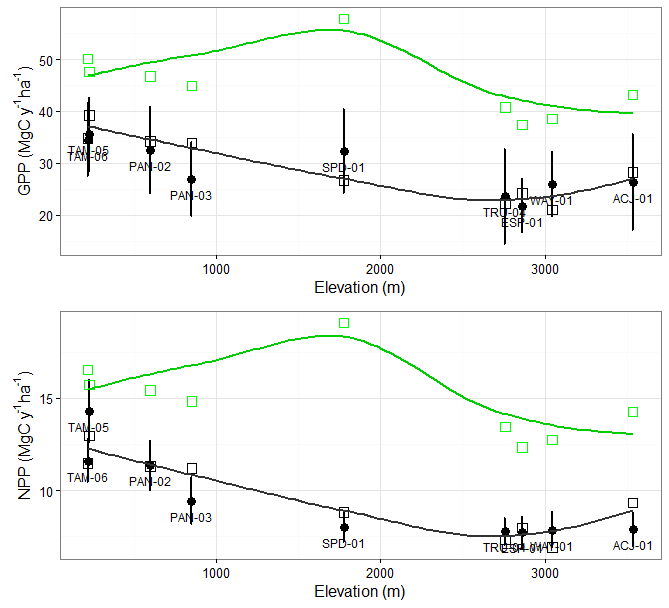 Table S5.2: Comparison of model performance with and without light competition. Bold values of the Pearson’s correlation coefficient (ρ) between field measurements and simulations indicate a statistical significant associations (p<0.05). In cases of statistical significant associations a SMA regression was fit and the slope βSMA along with a 95% CI is reported. An adequate model performance is considered when βSMA estimates include 1. RMSE (Mg C ha-1 y-1) between observations and simulations are also reported with lower values indicating a better model performance. The slope of an ordinary least square regression of simulated productivity with elevation βOLS is also reported here to summarize the sensitivity of GPP and NPP with elevation. For comparison the estimated slope from observations for GPP is -3.05 (Mg C ha-1 y-1 km-1) and for NPP is -1.53 (Mg C ha-1 y-1 km-1).Importance of elevation shifts in functional traitsIn order to explore the effects of functional diversity along the tropical forest elevation gradient two additional simulation exercises were performed, and compared with the FcS model setup. In the first case individuals across all plots were set to have the same functional traits values, i.e. the overall average LMA=113.8 (g m-2), NLm=21.00 mg g-1, PLm=1.42 (mg g-1) and ρW=0.57 (g cm-3). This parameterisation is equivalent to having a single tropical tree PFT across the whole gradient, and thus no species and/or traits turnover with elevation. In the second case, the plot average trait values were assigned to all trees within a plot. This parameterisation is equivalent to have a plot specific PFT and thus partially takes into account functional traits differences between plots associated to species turnover with elevation. However within plot functional variation is not taken into account.   The model performance statistics for these two exercises are compared with the FcS setup in table S5.3 and Fig S5.3. Using a single PFT, i.e. overall average traits values substantially decreased the predictive ability of the model. Furthermore, the decline of GPP and NPP with elevation (βOLS) was not reproduced highlighting the role of functional traits shifts to drive the patterns of forest productivity along the Amazon-Andes gradient. By increasing the number of PFTs and taking into account species and functional traits turnover with elevation a much better model performance was achieved underlining the importance of species turnover for forest productivity along the study gradient.   Table S5.3: Comparison of model performance with various level of functional diversity representation. Bold values of the Pearson’s correlation coefficient (ρ) between field measurements and simulations indicate a statistical significant associations (p<0.05). In cases of statistical significant associations a SMA regression was fit and the slope βSMA along with a 95% CI is reported. An adequate model performance is considered when βSMA estimates include 1. RMSE (Mg C ha-1 y-1) between observations and simulations are also reported with lower values indicating a better model performance. The slope of an ordinary least square regression of simulated productivity with elevation βOLS is also reported here to summarize the sensitivity of GPP and NPP with elevation. For comparison the estimated slope from observations for GPP is -3.05 (Mg C ha-1 y-1 km-1) and for NPP is -1.53 (Mg C ha-1 y-1 km-1).Figure S5.3: Simulated GPP (upper panel) and NPP (lower panel) using the FcS setup which accounts for within stand functional trait variation (black symbols and line) with the one PFT setup (blue symbols and line) that does not account for plot-level differences in plant functional traits and the nine PFTs setup (red symbols and line) that accounts for plot-level differences (but not within plot variation) in plant functional traits. Circles indicate field estimates of stand GPP and NPP.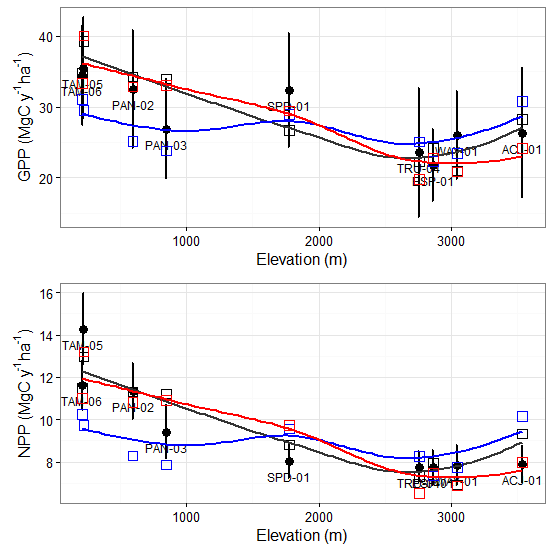 Site CodeLatLonElevation (m asl)Solar Radiation (GJ m-2 yr-1)Mean annual Temperature (oC)Annual Precipitation (mm)TAM-05-12.83-69.272234.8024.62078TAM-06-12.84-69.302154.8024.62078PAN-02-12.65-71.265953.8223.83156PAN-03-12.64-71.278593.8222.03156SPD-01-13.05-71.5417134.3517.23694TRU-04-13.11-71.5927193.4913.03570ESP-01-13.18-71.5928683.5112.31796WAY-01-13.19-71.5930453.5111.11796ACJ-01-13.15-71.6335374.237.32088ParameterInterceptLMA (g m-2)NLa (g m-2)PLa(g m-2)LMA* NLaLMA* PLaR2Amax (μmol m-2s-1)10.25(***)15.51(*)0.056k(μmol m-2s-1)162.68 (**)-0.524-96.227 (*)1351.03 (**)0.753(**)-8.216 (**)0.199Rd (μmol m-2s-1)-0.7030.015 (**)2.182  (***)-15.24 (*)-0.015     (***)0.131 (***)0.249SetupClimateStand StructureTrait PoolFully ConstrainedFcSLocalLocalLocalClimate OnlyCoSLocalRegionalRegionalStructure OnlySoSRegional MontaneLocalRegionalTraits OnlyToSRegional MontaneRegionalLocalSetupaOLSstd errorβOLSstd errorGPPGPPGPPGPPObservations34.161.80-3.050.83FcS36.861.93-4.240.90CoS34.021.79-1.400.83SoS28.870.880.510.41ToS37.321.48-3.260.69NPPNPPNPPNPPObservations12.240.75-1.530.35FcS12.170.64-1.400.30CoS11.230.59-0.460.27SoS9.530.290.170.13ToS12.320.49-1.080.23Theoretical DistributionShapeScale or RateAICNormal19.686 (±0.116)10.470 (±0.082)61594Log-normal2.879 (±0.005)0.424 (±0.003)56245Weibull1.998 (±0.012)22.288 (± 0.131)59453Gamma5.128 (±0.077)0.261 (±0.004)57436Setupρsimulations-observationsslope simulations-observations (βSMA)RMSEsimulations-observationsslope simulations -elevation (βOLS) GPPGPPGPPGPPPTS+FTV+P-Amax0.850.89 (0.70-1.11)8.50-8.06(±0.71)PTS+FTV0.820.89 (0.68 – 1.16)9.75-8.90(±0.78)PTS0.900.84 (0.69 – 1.01)7.88-6.61(±0.98)FTV0.771.03 (0.93-1.14)3.87-4.24(±0.90)NPPNPPNPPNPPPTS+FTV+P-Amax0.840.87(0.71-1.06)2.61-2.66(±0.24)PTS+FTV0.860.87(0.70 – 1.09)2.86-2.94(±0.26)PTS0.780.82(0.68 – 1.00)2.74-2.18(±0.32)FTV0.901.01(0.93-1.10)0.99-1.40(±0.30)Setupρsimulations-observationsslope simulations-observations (βSMA)RMSEsimulations-observationsslope simulations -elevation (βOLS) GPPGPPGPPGPPPTS+FTV+P-Amax0.920.94(0.78– 1.14)6.34-8.06(±0.71)PTS+FTV0.900.95(0.76– 1.18)7.56-8.90(±0.78)PTS0.930.89 (0.77 – 1.05)5.75-6.61(±0.98)FTV0.851.10 (1.00-1.20)4.21-4.24(±0.90)NPPNPPNPPNPPPTS+FTV+P-Amax0.860.92(0.77-1.09)2.10-2.66(±0.24)PTS+FTV0.870.92(0.76 – 1.11)2.29-2.94(±0.26)PTS0.780.86(0.72 – 1.04)2.32-2.18(±0.32)FTV0.901.07(0.95-1.20)1.47-1.40(±0.30)Setupρsimulations-observationsslope simulations-observations (βSMA)RMSEsimulations-observationsslope simulations -elevation (βOLS) GPPGPPGPPGPPFcS - Light0.771.03 (0.93-1.14)3.87-4.24(±0.90)FcS -No Light0.781.56(1.44-1.70)16.44-2.71(±1.49)NPPNPPNPPNPPFcS - Light0.901.01(0.93-1.10)0.99-1.40(±0.30)FcS -No Light0.355.38-0.89(±0.49)Setupρsimulations-observationsslope simulations-observations (βSMA)RMSEsimulations-observationsslope simulations -elevation (βOLS) GPPGPPGPPGPPFcS Between and within plot functional trait variation0.771.03 (0.93-1.14)3.87-4.24(±0.90)FcS – one PFTNo functional trait variation0.690.92(0.83-1.02)4.08-0.72(±0.93)FcS – nine PFTsBetween plots functional trait variation0.851.00(0.91 – 1.10)3.55-4.79(±0.80)NPPNPPNPPNPPFcS Between and within plot functional trait variation0.901.01(0.93-1.10)0.99-1.40(±0.30)FcS – one PFTNo functional trait variation0.410.90(0.76-1.07)2.16-0.24(±0.31)FcS – nine PFTsBetween plots functional trait variation0.890.98(0.90-1.07)1.02-1.58(±0.26)